Home Learning Activities 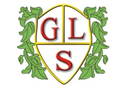 Class: P3     Week: 2   Week Beg: 30th MarchMathsWrite out your 5X times tables MathsWrite out your number bonds to 20MathsVisit top marks and have a go at some of the Maths games MathsSort out the different coins in your adult’s purse and tell your adult what each of the coins areMathsHow many pairs of socks are in your drawer? How many pairs in your parents/carers drawer? Who has more?EnglishKeep a daily diary of your time at home. What did you do today? EnglishWrite down as many words as possible that rhyme with ‘hot’ EnglishRead your book for 20minutes a day EnglishWrite a letter to a friend or family memberEnglishListen to a story and answer questions about it.PSHEWash and dry the dishesPSHERing a relative to see how they areComputingPractise your typing skills on ABCyaComputingGo on Purple Mash and create a picture on thereARTDraw a rainbow and put it in your window. PEHave a go at the Joe Wicks workout on YoutubePEGo for a walk/run/walk the dog.PEJoin in with some yoga (try cosmic kids on youtube)PEStretch every part of your body from your head down to your toes. Name the different body parts as you go.PEWalk/Jog up and down stairs 10 times.TopicTalk about recycling and why it is important  TopicWatch Horrible History on YoutubeTopicHelp to set the table at meal times.SCIENCEFOOD TECHAsk an adult to help you make a cup of tea